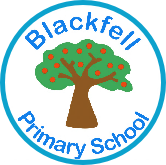 We hope that you are all staying at home and keeping safe. We are all missing everyone from school and all staff and governors send you our best wishes.We hope that you are enjoying our Google classrooms. I know that it’s a real challenge to spend time with children on their home-learning and balance that with meeting obligations you have with your own employers who still expect productivity from you as you work at home. While school staff continue to prepare home learning for children via Google classrooms (and will continue to do so for as long as we remain closed), we certainly do not expect parent/carers to replicate a school day such as your child would normally experience with us. Activities and tasks can be done as much or as little as often. Take a look at other year groups too for more ideas.It has been lovely to receive some photographs and e mails of the exciting things children are getting up to at home.  If your child has mastered any new life skills skill such as cooking, music, sport or anything else, please let us know. Our school email address is blackfell.primary@schools.sunderland.gov.ukBaby news - Some good news to share with you all. Mrs Stockman is expecting a baby in the summer term and Mrs Reeves is expecting a baby in the autumn.  We all send them our best wishes. 			Wishing you all continued good health.				Julia Watkins				Headteacher